SECTOR MATERIALS – 01/10/2021EVOLUCION DE LOS ACTIVOS EN LA SEMANA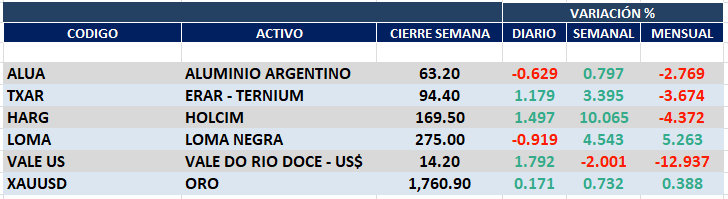 Positivo desempeño semanal para el sector MATERIALS en el mercado local. ALUA cierra en $ 63,20 con suba de 0.80% respecto de la semana anterior.ERAR-TXAR cotiza en $ 94,40 con suba de 3.40%.LOMA alcanza los $ 275,00 positiva un 4.54%.HARG cierra en 169,50 subiendo el 10.07% respecto del cierre semanal anterior.El oro cierra en us$ 1.760,90 la onza troy (1 oz troy = 31.10 gramos) con suba de  0.73-0.34% respecto del cierre anterior.VALE cierra negativa en Buenos Aires y en N.Y.El cedear que la representa cierra en $ 1.377 bajando –1.43% respecto del cierre semanal anterior y en N.Y. cierra en us$ 14.20 con baja de -2.00%.Nos mantenemos vendidos en ALUA, TXAR, LOMA y HARG.ALUA (Cierre al 01/10/2021 $ 63,20)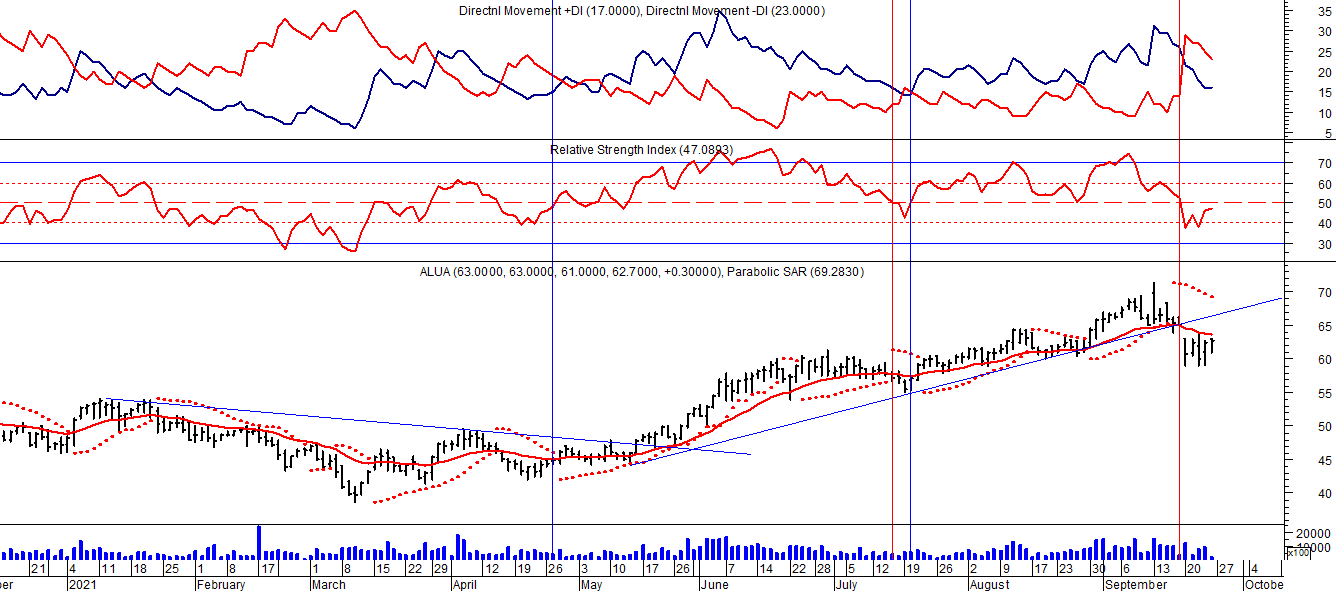 TXAR (Cierre al 01/10/2021 $ 94.40)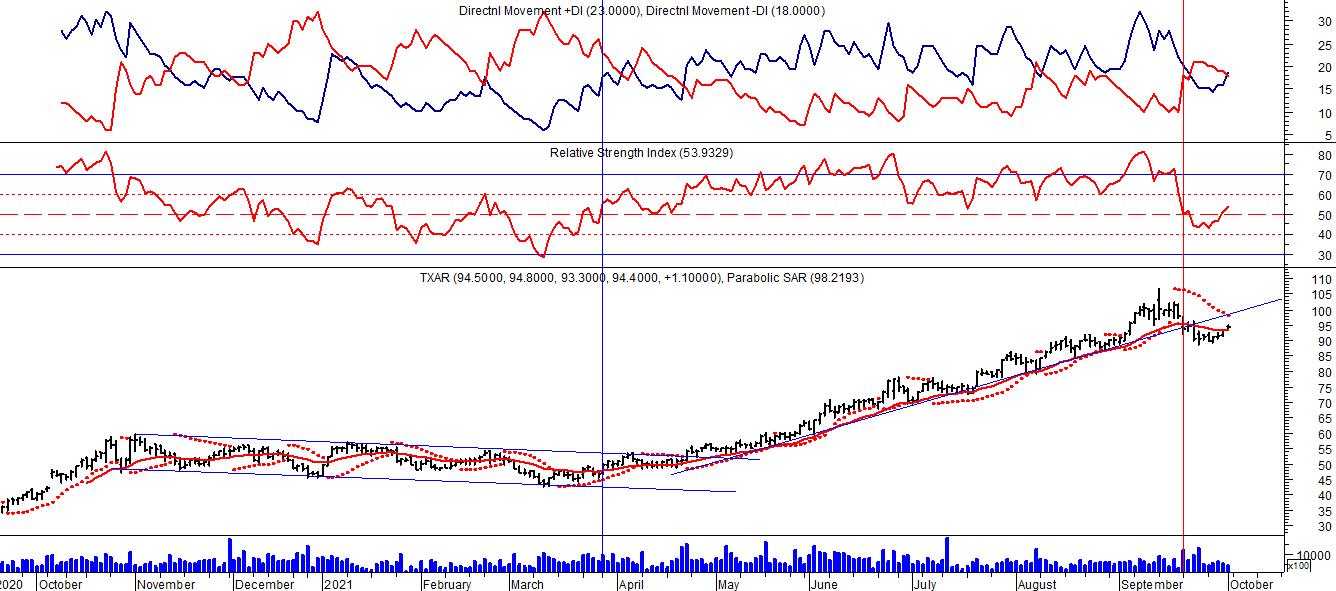 Señal de compra el 09/09 en $ 13,00.Señal de venta el 24/01 en $ 24,00.Señal de compra el 06/04 en $ 20,00.Señal de venta el 26/06 en $37,00.Señal de compra el 17/04 en $34,00.Señal de venta el 26/08 en $ 38,00.Señal de compra el 24/09 en $ 39,00.Señal de venta el 12/11 en $ 50,00.LOMA (Cierre al 01/10/2021 $ 275,00) 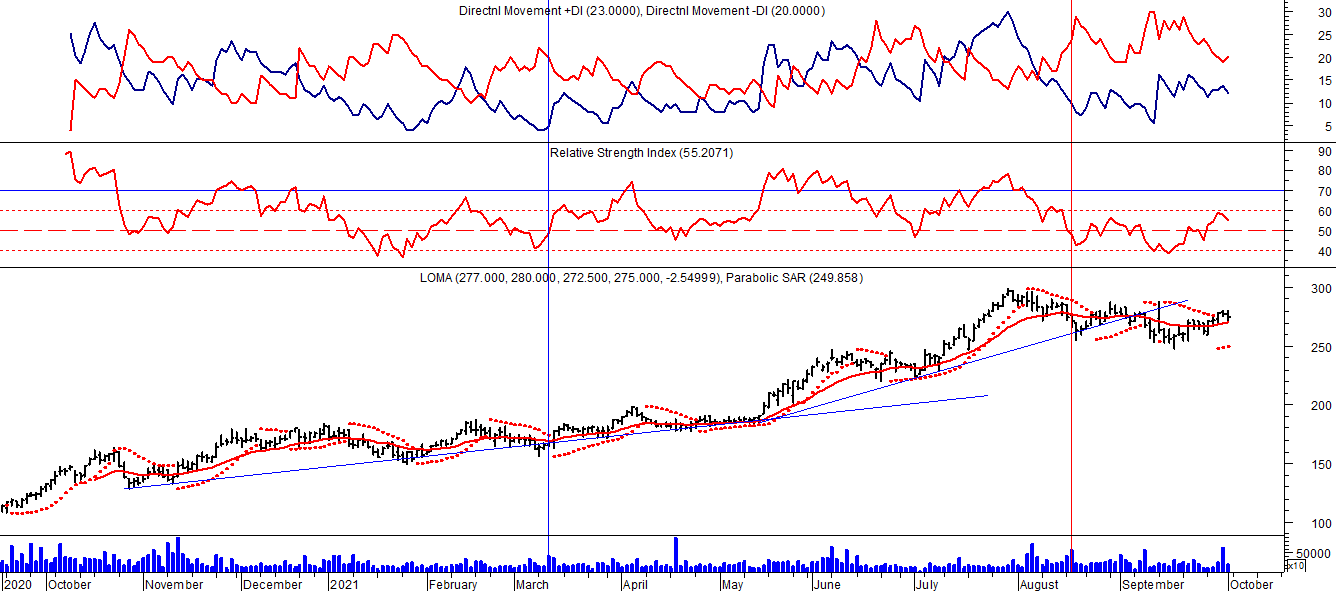 HARG (Cierre al 01/10/2021 $ 169,50) 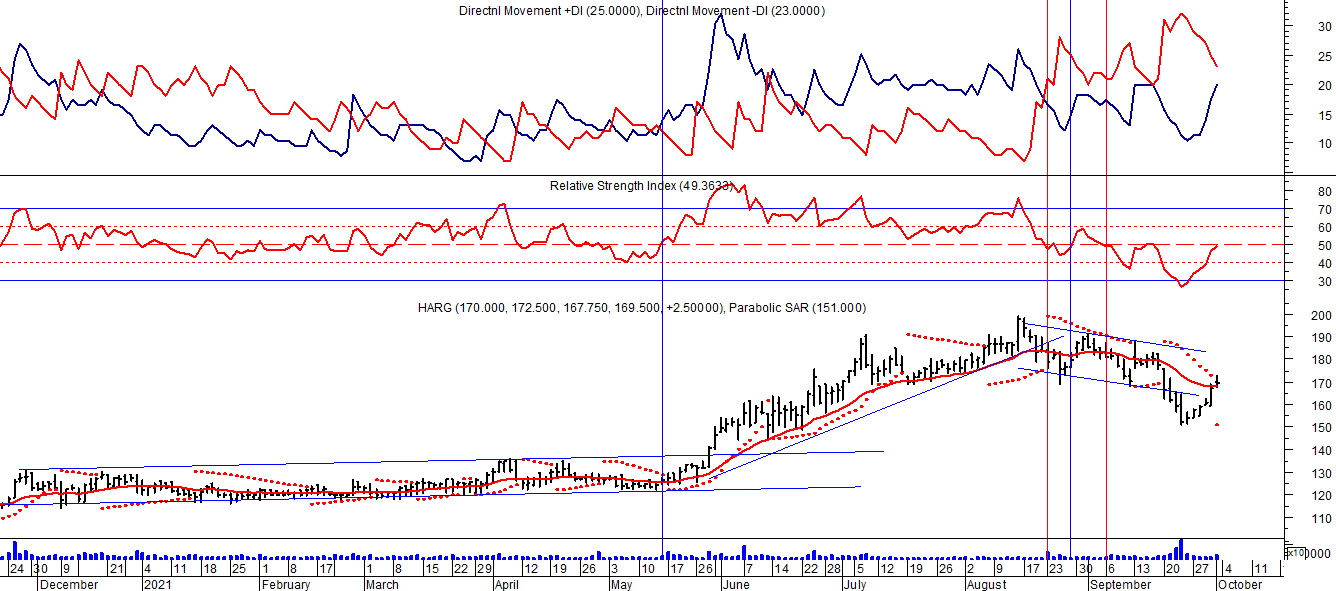 Señal de compra el 13/05 en $ 125,00.Señal de venta el 24/08 en $ 180,00.VALE ADR (Cierre al 01/10/2021 US$ 14.20) 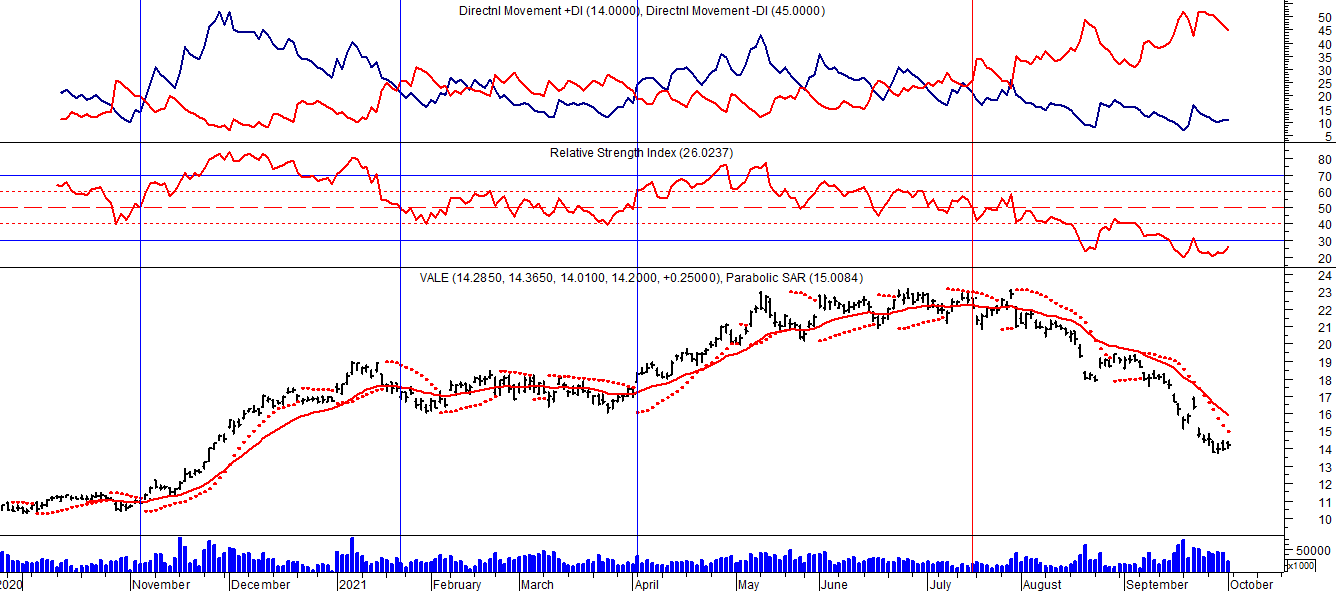 Señal de compra el 24/05 en us$ 12.00.Señal de venta el 24/07 en us$ 13.50.Señal de compra el 15/10 en us$ 11.50.Señal de venta el 11/11 en us$ 11.60.Señal de compra el 21/11 en us$ 11.40.Señal de venta el 24/01 en us$ 13.00.Señal de compra el 05/05 en us$ 8.50.Señal de venta el 21/09 en us 11.00.Señal de compra el 08/10 en us$ 11.00.Señal de venta el 27/10 en us$ 11.00.Señal de compra el 05/11 en us$ 11.00.Señal de venta el 22/01 en us$ 17.00.Señal de compra el 1/04 en us$ 17.00.Señal de venta el 15/07 en us$ 22.00.